ДОГОВОР №_______________________о техническом обслуживании внутридомового газового оборудования в жилом домеАкционерное общество «Газпром газораспределение Пермь», именуемое в дальнейшем Исполнитель, в лице________________ 
__________________________________________________________________________________________________________________,
действующего на основании __________________________________________________________________________________________
 с одной стороны, и ________________________________________________________________________________________________,
                                             (полное наименование юридического лица, с указанием ФИО лица, действующего от имени этого юридического лица, ФИО физического лица)именуемое (-ый) в дальнейшем Заказчик, в лице _____________________________________________________________________
действующего на основании _________________________________________________________________________________,
                                                     (наименование и реквизиты документа, подтверждающего полномочия представителя -  решение (протокол) общего собрания __________________________________________________________________________________________________________,                      собственников помещений в данном жилом доме, в котором отражено право лица на заключение Договора от имени всех собственников (нанимателей) помещений в жилом доме.с другой стороны, вместе именуемые сторонами, заключили настоящий Договор о нижеследующем.I. Предмет ДоговораИсполнитель выполняет работы (оказывает услуги) по техническому обслуживанию внутридомового газового оборудования в жилом доме, расположенном по адресу: ____________________________________________________________________________________
(далее - ВДГО и выполнение работ (оказание услуг) соответственно) в соответствии с условиями настоящего Договора, а Заказчик принимает и оплачивает указанные работы (услуги) в порядке и на условиях, предусмотренных настоящим Договором.Перечень оборудования, входящего в состав ВДГО, приведён в Приложении № 1 к настоящему Договору.Перечень выполняемых работ (оказываемых услуг) по техническому обслуживанию (далее – ТО) ВДГО в жилом доме, включающий в себя минимальный перечень услуг (работ) по техническому обслуживанию и ремонту внутридомового газового оборудования в многоквартирном доме, внутриквартирного газового оборудования в многоквартирном доме и внутридомового газового оборудования в жилом доме, предусмотренный приложением к правилам пользования газом в части обеспечения безопасности при использовании и содержании внутридомового и внутриквартирного газового оборудования при предоставлении коммунальной услуги по газоснабжению, утверждённым постановлением Правительства Российской Федерации от 14 мая 2013 г. № 410 (далее - Правила пользования газом), приведён в Приложении № 2 к настоящему Договору (далее - Перечень выполняемых работ (оказываемых услуг).II. Права и обязанности Сторон. Исполнение ДоговораИсполнитель обязан:Осуществлять техническое обслуживание ВДГО в соответствии с пунктом 43 Правил пользования газом, Перечнем выполняемых работ (оказываемых услуг);Обеспечивать Заказчику возможность ознакомиться с документацией, регламентирующей проведение технологических операций, входящих в состав работ (услуг) по техническому обслуживанию ВДГО;Уведомлять Заказчика о конкретных дате и времени проведения работ (оказания услуг) в следующем порядке:Конкретные дата и время проведения работ (оказания услуг) по техническому обслуживанию ВДГО в жилом доме указываются в утверждённых Исполнителем графиках (годовых, квартальных и месячных).Графики проведения технического обслуживания ВДГО в жилом доме доводятся Исполнителем до сведения Заказчика через средства массовой информации и сеть «Интернет» - путём размещения на официальном сайте Исполнителя в сети Интернет по адресу http:// , путём размещения объявлений на расположенных в местах общего доступа (в том числе в непосредственной близости от указанного дома) информационных стендах и (или) направления информации одним из способов, в соответствии с Приложением №3 к настоящему Договору, позволяющими уведомить о времени и дате выполнения этих работ.В случае необеспечения допуска или отказа Заказчика в допуске сотрудников Исполнителя к ВДГО для выполнения работ по настоящему Договору в указанный в графике день и время, дата и время работ по техническому обслуживанию определяется в порядке, установленном пунктами 48-53 Правил пользования газом.Исполнитель вправе:Требовать от Заказчика исполнения условий настоящего Договора и Правил пользования газом;Посещать помещения в жилом доме, где установлено ВДГО при проведении работ (оказании услуг) по техническому обслуживанию такого ВДГО в жилом доме с соблюдением порядка предварительного уведомления Заказчика, установленного настоящим Договором и пунктами 48 - 53 Правил пользования газом;Привлекать для исполнения настоящего Договора организации при сохранении своей ответственности перед Заказчиком за надлежащее и своевременное выполнение работ (оказание услуг) по настоящему Договору.Заказчик обязан:Осуществлять приёмку выполненных работ (оказанных услуг) в порядке, предусмотренном настоящим Договором;Оплачивать работы (услуги) в порядке и на условиях, предусмотренных настоящим Договором;Незамедлительно сообщать Исполнителю в диспетчерскую службу Исполнителя по реквизитам, указанным в пункте 27 настоящего Договора, о неисправности оборудования, входящего в состав ВДГО, об авариях, утечках и иных чрезвычайных ситуациях, возникающих при пользовании газом, и в аварийно-диспетчерскую службу газораспределительной организации с мобильного телефона «104», а также при необходимости в другие экстренные оперативные службы - об авариях, утечках и иных чрезвычайных ситуациях, возникающих при пользовании газом по телефону «112»;Эксплуатировать газовое оборудование в соответствии с установленными для такого оборудования техническими требованиями, 
а также незамедлительно уведомлять исполнителя об изменении состава оборудования, входящего в состав ВДГО; Обеспечивать доступ представителей Исполнителя к ВДГО для проведения работ (оказания услуг) в жилом доме по настоящему Договору, а также для приостановления подачи газа в случаях, предусмотренных Правилами пользования газом;Соблюдать требования Правил пользования газом;Соблюдать Инструкцию по безопасному использованию газа при удовлетворении коммунально-бытовых нужд, утверждённую приказом Министерства строительства и жилищно-коммунального хозяйства Российской Федерации от 5 декабря 2017 г. № 1614/пр.Заказчик вправе:Требовать выполнения работ (оказания услуг) в соответствии с настоящим Договором, Правилами пользования газом и иными нормативными правовыми актами;Требовать внесения изменений в условия настоящего Договора в случае изменения количества и типов оборудования, входящего в состав ВДГО;Требовать снижения (перерасчёта) платы за неисполнение (ненадлежащее исполнение) обязательств, вытекающих из настоящего Договора;Проверять ход и качество работы, выполняемой Исполнителем по настоящему договору, не вмешиваясь в его деятельность в соответствии с положениями статьи 715 Гражданского кодекса Российской Федерации;Требовать возмещения ущерба, причинённого в результате действий (бездействия) Исполнителя;Требовать расторжения настоящего Договора в одностороннем порядке в случаях и в порядке, которые установлены Гражданским кодексом Российской Федерации, Правилами пользования газом, настоящим Договором.III. Порядок сдачи-приёмки выполненных работ (оказанных услуг)Выполнение работ (оказание услуг) по настоящему Договору оформляется актом сдачи-приёмки выполненных работ (оказанных услуг) (далее - акт), содержащим информацию, предусмотренную Правилами пользования газом, составляемым в двух экземплярах - по одному для каждой из сторон, подписываемым уполномоченным представителем Исполнителя и Заказчиком.В случае отказа Заказчика от подписания акта об этом делается отметка в акте с указанием причины отказа (если таковые были заявлены). Заказчик вправе изложить в акте особое мнение, касающееся результатов выполнения работ, или приобщить к акту свои возражения в письменной форме, о чем делается запись в акте. Второй экземпляр акта вручается Заказчику (его представителю), а в случае его отказа принять акт - направляется по почте с уведомлением о вручении и описью вложения.IV. Цена Договора и порядок расчётовОплата работ (услуг) по настоящему Договору осуществляется Заказчиком в соответствии с Прейскурантом Исполнителя на ТО и ремонт внутридомового и внутриквартирного газового оборудования, действующего на момент выполнения работ (оказания услуг), установленным (разработанным) в соответствии с Методическими указаниями по расчёту размера платы за техническое обслуживание внутриквартирного газового оборудования в многоквартирном доме, а также за техническое обслуживание внутридомового газового оборудования в жилом доме, утверждёнными Приказом Минстроя России от 29.05.2023 N 387/пр.Стоимость работ (услуг) по техническому обслуживанию ВДГО указана в Приложении № 2 к настоящему Договору.Стоимость работ (услуг) по техническому обслуживанию ВДГО в год на дату заключения настоящего Договора составляет _____ руб. (_____ рублей __ копеек), в т.ч. НДС ___% - _____ руб. (_____ рублей __ копеек).Оплата работ (услуг) по техническому обслуживанию ВДГО производится по выбору Заказчика любым из перечисленных способов:оплата производится Заказчиком не позднее дня выполнения работ (оказания услуг);оплата производится Заказчиком в виде ежемесячной абонентской платы, составляющей 1/12 от годовой стоимости технического обслуживания, в размере, указанном в Приложении № 2, не позднее 10-го числа месяца, следующего за месяцем, в котором были выполнены соответствующие работы (оказаны соответствующие услуги).Заказчик выбрал порядок оплаты, предусмотренный подп. ___пункта 12 настоящего Договора.V. Срок действия Договора. Порядок изменения и расторжения ДоговораНастоящий Договор вступает в силу со дня его подписания сторонами в порядке, предусмотренном Правилами пользования газом, и действует в течение трёх лет.Договор считается пролонгированным на тот же срок и на тех же условиях в случае, если ни одна из сторон за тридцать дней до истечения срока действия настоящего Договора не уведомила письменно другую сторону о его прекращении.После подписания настоящего Договора, ранее заключённый  договор о ________________________ 
от «___»_______________ 2023 г.  с Исполнителем считать расторгнутым с момента заключения настоящего договора.В случае заключения настоящего Договора до завершения процедуры подключения жилого дома к сетям газораспределения обязательства Исполнителя по техническому обслуживанию ВДГО возникают со дня подписания акта о подключении (технологическом присоединении) жилого дома.Изменение настоящего Договора оформляется путём заключения дополнительного соглашения к настоящему Договору в письменной форме.Настоящий Договор может быть расторгнут Заказчиком в одностороннем порядке в случае расторжения договора поставки газа в порядке, предусмотренном Правилами поставки газа для обеспечения коммунально-бытовых нужд граждан, утверждёнными постановлением Правительства Российской Федерации от 21 июля 2008 г. № 549.Основанием для одностороннего отказа Исполнителя от настоящего Договора является несоответствие Исполнителя требованиям к специализированным организациям, установленным Правилами пользования газом.День расторжения настоящего Договора по основаниям, предусмотренным пунктами 17 и 18 настоящего Договора, определяется в соответствии с пунктом 62 Правил пользования газом.VI. Ответственность сторонЗа неисполнение или ненадлежащее исполнение обязательств по настоящему Договору стороны несут ответственность, установленную Гражданским кодексом Российской Федерации, Законом Российской Федерации от 7 февраля 1992 г. 
№ 2300-1 «О защите прав потребителей», Правилами пользования газом.Стороны освобождаются от ответственности за неисполнение или ненадлежащее исполнение обязательств по настоящему Договору, если такое неисполнение или ненадлежащее исполнение явилось следствием обстоятельств непреодолимой силы.VII. Заключительные положенияТермины и определения, применяемые в настоящем Договоре, понимаются в соответствии с законодательством Российской Федерации.По вопросам, не урегулированным настоящим Договором, стороны руководствуются законодательством Российской Федерации.Настоящий Договор составлен и подписан в двух экземплярах, по одному для каждой из сторон.Порядок направления юридически значимых сообщений, порядок обработки персональных данных указан в Приложении №3 к настоящему Договору. VIII. Реквизиты и подписи СторонРеквизиты Сторон:Наименование, контактные данные диспетчерской службы Исполнителя:единый Call – центр по приёму ремонтных заявок: 8-800-3000-104 или +7 (342) 212-24-24телефон аварийно-диспетчерской службы «04» (с мобильного телефона «104») Подписи Сторон:Приложение № 1 к Договору о ТО ВДГО в жилом доме Приложение № 2 к Договору о ТО ВДГО в жилом домеПриложение № 3 к Договору о ТО ВДГО в жилом домеот _____________ № ______________Порядок направления юридически значимых сообщенийЮридически значимые сообщения (заявления, уведомления, извещения, требования или иные), с которыми настоящий договор связывает гражданско-правовые последствия для другой Стороны, влекут для этой Стороны такие последствия с момента доставки сообщения соответствующей Стороне или её представителю.Юридически значимое сообщение считается доставленным и в иных случаях, если оно поступило Стороне, которой оно было направлено, но по обстоятельствам, зависящим от неё, не было вручено или Сторона не ознакомилась с ним.Стороны обмениваются сообщениями посредством почтовой, телефонной, электронной (в том числе, с использованием электронного почтового ящика и т.п.) связи, курьером или передаются лично по приведённым в разделе VIII настоящего Договора адресам и/или телефонам, с учётом порядка, предусмотренного настоящим Приложением.В случае изменения наименования, адреса, банковских и других реквизитов Исполнителя, указанных в настоящем Договоре, Исполнитель обязан в течение 30 (тридцати) дней с момента изменения известить о таких изменениях Заявителя путём размещения информации на официальном сайте Исполнителя.Заказчик обязан письменно уведомить Исполнителя об изменениях реквизитов (адреса, номера телефона и т.д.), указанных в настоящем Договоре, а также о прекращении права собственности (пользования) жилым помещением, об изменениях в составе ВДГО в жилом доме, Ф.И.О. Заказчика и иных сведений, необходимых для надлежащего исполнения Сторонами обязательств по настоящему Договору, в том числе влекущих за собой изменение условий настоящего Договора или его расторжение, в течение 10 (десяти) дней с момента таких изменений. На Сторону, нарушившую данную обязанность, возлагаются все неблагоприятные последствия и риски отсутствия у другой Стороны актуальной информации, включая информацию об адресе и/или номере телефона для направления соответствующих документов и сообщений. В частности, все юридически значимые сообщения считаются доставленными, а их юридические последствия возникшими при условии доставки документов и сообщений по предыдущему, доведённому до отправителя адресу и/или номеру телефона получателя.Исполнитель вправе направлять Заказчику уведомления/извещения о проведении технического обслуживания ВДГО в жилом доме, о наличии задолженности по Договору и иные извещения в целях исполнения настоящего Договора посредством передачи СМС-сообщения (при указании номера телефона Заказчика), почтовой, телефонной, электронной (в том числе, с использованием электронного почтового ящика и т.п.) связи, курьером или передаёт лично по приведённым в разделе VIII настоящего Договора адресам и/или номерам телефонов. Исполнитель оставляет за собой право выбирать способ отправки Заказчику сообщений (из перечисленных выше способов).Заказчик даёт своё согласие на извещение о дате и времени технического обслуживания ВДГО в жилом доме, о наличии задолженности по Договору и иных уведомлений в целях исполнения настоящего договора, путём направления ему СМС-сообщений на номер мобильного телефона и/или по адресу электронной почты, указанных Заказчиком в разделе VIII настоящего Договора.Заказчик проинформирован, что вправе указать любой номер мобильного телефона любого оператора сотовой связи, действующего на территории Российской Федерации, и подтверждает, что по указанному им номеру мобильного телефона отсутствует блокировка на входящие СМС-сообщения с коротких номеров и буквенных адресатов. Заказчик в удобное для него время ежедневно просматривает СМС-сообщения и сообщения электронной почты, поступающие на указанный номер мобильного телефона и/или адрес электронного почтового ящика Заказчика.Стороны договорились, что с момента поступления на указанный Заказчиком номер мобильного телефона соответствующего СМС-сообщения и/или на указанный Заказчиком адрес электронной почты Заказчик считается извещённым. Уведомления, направленные Заказчику посредством СМС-сообщения, считаются полученные им с момента получения Исполнителем уведомления оператора мобильной связи о доставке сообщения по указанному номеру.В случае изменения указанного Заказчиком в договоре номера мобильного телефона и/или адреса электронного почтового ящика, Заказчик обязуется своевременно письменно уведомить Исполнителя._________________________/_______________________________________________________________________________              (подпись)					   	       (инициалы, фамилия)Заказчик обязан сообщить в течение 7 календарных дней со дня получения извещения от Исполнителя, во исполнение пп.48-53 Правил пользования газом, способом, позволяющим определить дату получения такого сообщения Исполнителем, об удобных для Заказчика дате (датах) и времени в течение последующих 10 календарных дней обеспечения допуска сотрудников Исполнителя в помещение для выполнения работ по техническому обслуживанию ВДГО в жилом доме. Если Заказчик не может обеспечить допуск сотрудников Исполнителя в помещение в течение ближайших 10 дней, то он обязан сообщить Исполнителю об иных возможных дате (датах) и времени допуска для проведения указанных работ.Для согласования удобной даты и времени выполнения работ по техническому обслуживанию ВДГО в жилом доме Заказчик может обратиться: 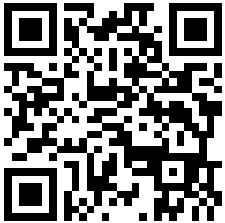 - в «Единый центр предоставления услуг» филиала АО «Газпром газораспределение Пермь»
в г. _______________________ по адресу ______________________________________;- по телефону: 8-800-3000-104;- на сайте www.ugaz.ru «Заказать звонок» или воспользоваться QR-кодом (с применением номера лицевого счета).Номер лицевого счета ____________________.Согласие Заказчика на обработку персональных данныхНа основании Федерального закона «О персональных данных» № 152-ФЗ от 27.07.2006 г. (далее – ФЗ «О персональных данных») в разделе 2 приложения №3 Исполнитель именуется в дальнейшем как Оператор, а Заказчик именуется в дальнейшем как Субъект персональных данных.В соответствии с ФЗ «О персональных данных», согласно подпункту 5 пункта 1 статьи 6, Субъект персональных данных выражает Оператору своё согласие на обработку, включая сбор, систематизацию, накопление, хранение, уточнение, обновление, изменение, использование, блокирование, уничтожение, обезличивание его персональных данных (фамилия, имя, отчество; место регистрации и проживания; дата и место рождения; номер и серия паспорта, свидетельства о рождении и/или иных документов, удостоверяющих личность, сведения о дате выдачи и выдавшем их органе; домашний, рабочий и мобильный телефоны; адрес электронной почты; адрес газифицированного объекта, сведения о правоустанавливающих (правоудостоверяющих) документах на него; ИНН; СНИЛС; информация о расчётах за газ и ВКГО), а также на передачу (предоставление) своих персональных данных третьим лицам (определённому кругу лиц), а именно: банкам, почтовым организациям, платёжным агентам, лицам, обеспечивающим формирование, изготовление, печать, доставку платёжных документов, операторам связи и иным лицам, обеспечивающим информирование Субъекта персональных данных посредством телефонной, почтовой, электронной связи, с использованием средств автоматизации или без использования таких средств, в целях исполнения настоящего Договора.В соответствии с ФЗ «О персональных данных», Субъект персональных данных выражает следующим лицам: АО «Газпром газораспределение Пермь», расположенному по адресу, 614000, Российская Федерация, Пермский край, г. Пермь, ул. Петропавловская, д. 43; ООО «Газпром межрегионгаз Пермь», расположенному по адресу 614015, Российская Федерация, Пермский край, г. Пермь, ул. Петропавловская, д. 54, и ООО «Газпром межрегионгаз», расположенному по адресу 197110 Российская Федерация, Санкт-Петербург, набережная Адмирала Лазарева, 24, литер А, (в том числе их правопреемникам), выступающим в качестве Операторов персональных данных или в качестве третьих лиц, осуществляющих обработку персональных данных по поручению указанных Операторов, своё согласие на обработку, включая сбор, обмен, систематизацию, накопление, хранение, уточнение, обновление, изменение, использование, передачу (предоставление) (в том числе третьим лицам: федеральным органам исполнительной власти, органам государственных внебюджетных фондов, исполнительным органам государственной власти субъектов Российской Федерации, органам местного самоуправления, и иным организациям), блокирование, уничтожение, обезличивание его персональных данных (фамилия, имя, отчество; место регистрации и проживания; дата и место рождения; номер и серия паспорта, свидетельства о рождении и/или иных документов, удостоверяющих личность, сведения о дате выдачи и выдавшем их органе; домашний, рабочий и мобильный телефоны; адрес электронной почты; адрес газифицированного объекта, сведения о правоустанавливающих (правоудостоверяющих) документах на него; ИНН; СНИЛС; информация о расчётах за газ и ВКГО) с использованием средств автоматизации или без использования таких средств, в целях:- объединения персональных данных в единую информационную базу данных;- осуществление взаимодействия по ограничению, приостановлению/возобновлению поставки газа;- осуществления взаимодействия по проведению мероприятий по энергосбережению (замена и установка приборов учёта газа и их опломбирование) в соответствии с действующим законодательством Российской Федерации;- осуществления взаимодействия по сверке баз данных (в том числе о заключённых/расторгнутых договорах на ТО ВКГО);- осуществления взаимодействия по снятию показаний приборов учёта газа;- осуществления третьими лицами государственных и муниципальных услуг и иных функций, предусмотренных законодательством Российской Федерации.Субъект персональных данных в соответствии с ФЗ «О персональных данных» имеет право:- на получение сведений о наличии своих персональных данных у Исполнителя;- ознакомление со своими персональными данными (за исключением случаев, указанных в ст.14 ФЗ «О персональных данных»);- потребовать от Исполнителя уточнения своих персональных данных, блокирования или уничтожения в случае, если персональные данные являются неполными, устаревшими, недостоверными, незаконно полученными или не соответствуют цели обработки;- принимать предусмотренные законом меры по защите своих прав.Данное Субъектом персональных данных согласие на обработку его персональных данных вступает в силу со дня подписания настоящего Договора. Настоящее согласие действует в течение срока действия настоящего Договора, а также в течение пяти лет после его прекращения.Согласие может быть отозвано Субъектом персональных данных в любое время на основании его письменного заявления, направленного Исполнителю по реквизитам, указанным в разделе VIII настоящего Договора. В случае отзыва Субъектом персональных данных согласия на обработку своих персональных данных Оператор обязан прекратить их обработку или обеспечить прекращение такой обработки в соответствии с действующим законодательством Российской Федерации.В случае отзыва Субъектом персональных данных согласия на обработку своих персональных данных Оператор вправе продолжить обработку персональных данных без согласия субъекта персональных данных при наличии оснований, указанных в части 2 статьи 9  Федерального закона  «О персональных данных» № 152-ФЗ от 27.07.2006 г. В соответствии с Федеральным законом «О персональных данных» № 152-ФЗ от 27.07.2006 г.,___________________________                   (место заключения)«_____» ________________ 20____ г.Исполнитель:Заказчик:АО «Газпром газораспределение Пермь»_______________________________________ филиалЮр. адрес: _____________________________________
______________________________________________ОГРН: ________________________________________р/с _______________________________________________________________________________________к/с  __________________________________________ИНН 5902183841;  КПП _________________________БИК __________________________________________ФИО_____________________________________________
________________________________________________Адрес места жительства ___________________________
________________________________________________Дата и место рождения____________________________Паспорт _____________________ выдан______________________________________________________________
________________________________________________Банковские реквизиты:____________________________
________________________________________________Электронная почта _______________________________Контактный телефон ___________________________________________________________________________АО «Газпром газораспределение Пермь»______________________ / _________________/М.П.__________________ /_________________________/Исполнитель:Заказчик:АО «Газпром газораспределение Пермь»______________________ / _________________/М.П.__________________ /_________________________/Перечень оборудования, входящего в состав ВДГОПеречень оборудования, входящего в состав ВДГОПеречень оборудования, входящего в состав ВДГОПеречень оборудования, входящего в состав ВДГОПеречень оборудования, входящего в состав ВДГОПеречень оборудования, входящего в состав ВДГОПеречень оборудования, входящего в состав ВДГО№п/пНаименование ВДГОАдрес жилого дома, в котором расположено ВДГОГод ввода в эксплуатацию ВДГОМарка, тип, давление газа(для газопроводов указывается материал, тип прокладки (подземный, надземный, внутренний); при наличии прибора учёта газа указывается наименование прибора учёта газа,его расположение (внутри или снаружи здания)Количество (измеряетсяв штуках,метрах, стояках)Год выпуска ВДГОГод выпуска ВДГОПодписи СторонПодписи СторонПодписи СторонИсполнитель:Заказчик:АО «Газпром газораспределение Пермь» _____________________________________________________________________                                                                                  (должность)_________________________                                  ___________________________                            (подпись)                                                                                   (инициалы, фамилия)_____________________________________________________________________                                                                                  (должность (при наличии))_________________________                                  ___________________________                            (подпись)                                                                                   (инициалы, фамилия)«_____» _________ 20__ г.                                   М.П.«______» _________ 20__ г.                                   М.П. (при наличии)Перечень выполняемых работ (оказываемых услуг) по техническому обслуживанию ВДГО в жилом домеN п/пНаименование вида работ (услуг)Наименование ВДГОПериодичностьСрок начала выполнения работ (оказания услуг)Срок окончания выполнения работ (оказания услуг)Цена за единицу обслуживания ВДГО (без НДС), руб./годСумма, руб.Подписи СторонПодписи СторонПодписи СторонИсполнитель:Заказчик:АО «Газпром газораспределение Пермь» _____________________________________________________________________                                                                                  (должность)_________________________                                  ___________________________                            (подпись)                                                                                   (инициалы, фамилия)_____________________________________________________________________                                                                                  (должность (при наличии))_________________________                                  ___________________________                            (подпись)                                                                                   (инициалы, фамилия)«_____» _________ 20__ г.                                   М.П.«______» _________ 20__ г.                                   М.П. (при наличии)При подписании Договора Субъектом персональных данныхПри подписании Договора представителем Субъекта персональных данныхЯ, ________________________________________________(ФИО)__________________________________________________согласен (на) на обработку АО «Газпром газораспределение Пермь», ООО «Газпром межрегионгаз», ООО «Газпром межрегионгаз Пермь» моих персональных данных. ________________________                                                (подпись)Я, ________________________________________________                                          (ФИО)__________________________________________________согласен (на) на обработку АО «Газпром газораспределение Пермь», ООО «Газпром межрегионгаз», ООО «Газпром межрегионгаз Пермь» моих персональных данных и персональных данных Заказчика.                                                                                                               __________________________                                                    (подпись)Подписи СторонПодписи СторонИсполнитель:Заказчик:________________________________(должность)________________________________(должность (при наличии)___________    ___________________(подпись)                  (инициалы, фамилия)___________    ___________________(подпись)                  (инициалы, фамилия)«___» ____________ 20__ г.«___» ____________ 20__ г.                                                               М.П. (при наличии)                                                               М.П. (при наличии)